Цены указаны с учётом пропуска в центр города.Экспедирование груза производится из расчёта 1 час работы.
Тарифы на междугородние перевозки вы можете уточнить у менедАвтомобильТемпературный режимОбъем, тоннажЦенаРуб./часСтоимость км. За пределами МКАД руб./кмМинимальный заказСтоимость минимального заказа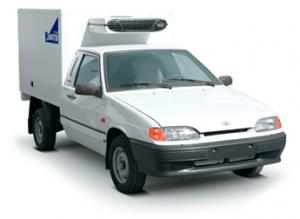 ВИС 2347От +20°C до -20°C4м³0,5т.450145 часов +1 час подачи2700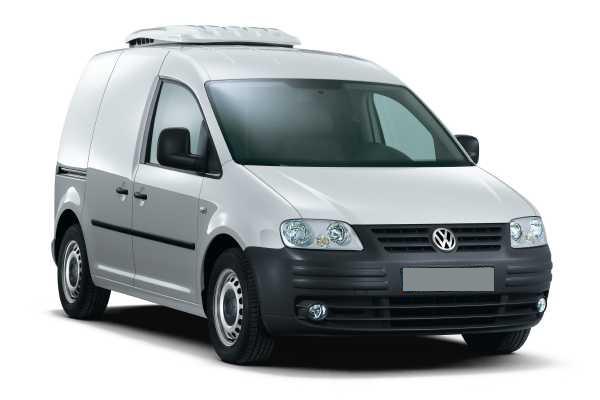 Volkswagen CaddyОт +20°C до -5°C3,5м³0,5т.450145 часов +1 час подачи2700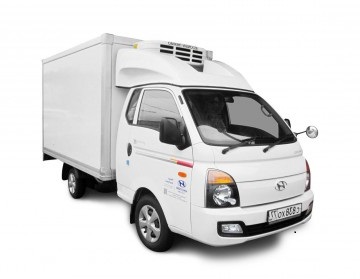 Hyundai PorterОт +20°C до -20°C10м³1т.500155 часов +1 час подачи3000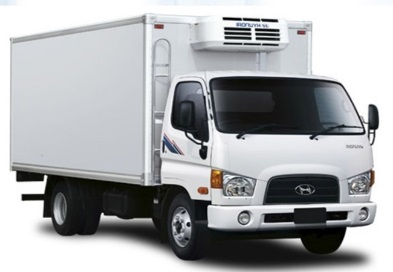 Hyundai HD-65От +20°C до -20°C25м³3т.700     207 часов +1 час подачи5600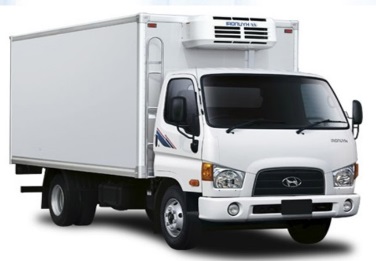 Hyundai HD-78От +20°C до -20°C35м³5т.750227 часов +1 час подачи6000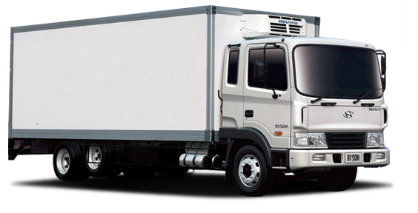 Hyundai HD-170От +20°C до -20°C45м³10т.950257 часов +1 час подачи7600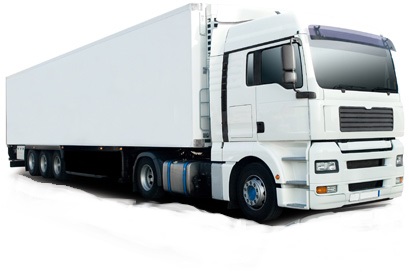 DAF XFОт +20°C до -20°C87м³20т.1300327 часов +1 час подачи10400